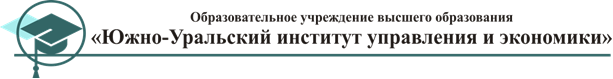 УТВЕРЖДАЮРектор ОУ ВО «Южно-Уральский институт управления и экономики»___________________ А.В.Молодчик«_____» _____________20___ г.МЕТОДИЧЕСКИЕ РЕКОМЕНДАЦИИ по выполнению домашней контрольной работы по дисциплине«ЭКОНОМИКА ПРЕДПРИЯТИЯ»Направление подготовки38.03.02 «Менеджмент»Профиль «Менеджмент организации»Экономика предприятия: Методические рекомендации по выполнению домашних контрольных работ / Е.А. Постников. – Челябинск: ОУ ВО «Юж.-Урал. ин-т упр и экономики», 2016. – 18 с.Экономика предприятия: Методические рекомендации по выполнению домашних контрольных работ: предназначены для обучающихся по направлению 38.03.02 «Менеджмент»; являются едиными для всех форм обучения.© Издательство ОУ ВО «Южно-Уральский институт управления и экономики», 2016ВведениеКонтрольная работа является формой самостоятельной работы студентов.Целью контрольной работы является формирование у студента умений и навыков по практическому решению прикладных задач в экономической деятельности предприятия.Задачи контрольной работы:научиться искать необходимую теоретическую информацию и оформлять ее в соответствии с требованиями;научиться решать прикладные примеры и формулировать экономические выводы.Контрольные задания представлены в форме теоретических заданий-вопросов, которые необходимо раскрыть в письменной форме в виде реферата. А также практические задачи по четырем ключевым темам.Процесс изучения дисциплины направлен на формирование следующих компетенций.Таблица – Перечень планируемых результатов обучения по дисциплине Номер варианта контрольной работы совпадает с номером строки в списке группы (в журнале или ведомости), в котором указана фамилия студента. Текст контрольной работы выполняется с использованием компьютера на одной стороне листа формата А4 через полтора интервала. Цвет шрифта должен быть черным, кегль 14. Текст следует печатать, соблюдая следующие размеры полей: правое – 10 мм, верхнее – 25 мм, левое – 30 мм, нижнее – 20 мм.Образец оформления титульного листа контрольной работы представлен на странице 18 методических рекомендаций.Задание 1 Теоретический вопрос1. Инновационная деятельность предприятия2. Инвестиционная деятельность предприятия3. Внешнеэкономическая деятельность предприятия4. Бизнес-план5. Пути улучшения обеспеченности предприятий материальными ресурсами6. Показатели эффективности материальных ресурсов7. Состав нематериальных активов8. Виды оценок и амортизация нематериальных активов9. Функции и виды цен10. Ценовые стратегии11. Методы ценообразования*Примечание: теоретический вопрос включает подробное описание на 5-10 страниц печатного текста со ссылками на использованную литературу.Задание 2 Основные производственные фонды предприятия1. Стоимость оборудования цеха 15000 млн. руб. С 1 марта введено в эксплуатацию оборудование стоимостью 45,6 млн. руб.; с 1 июля выбыло оборудование стоимостью 20,4 млн. руб.Размер выпуска продукции 800,0 тыс. т, цена за 1 т. 30 тыс. руб. Производственная мощность – 1000,0 тыс. т.Определите величину фондоотдачи, фондоёмкости оборудования и коэффициент интенсивного использования оборудования.2. В цехе машиностроительного завода установлено 100 станков. Режим работы цеха двухсменный. Продолжительность смены 8 ч. Годовой объем выпуска продукции 280 тыс. изделий, производственная мощность цеха – 310 тыс. изделий.Определите коэффициент сменности работы станков, коэффициенты экстенсивной, интенсивной и интегральной загрузки. Известно, что в первую смену работают все станки, во вторую – 50% станочного парка, количество рабочих дней в году – 260, время фактической работы одного станка за год – 4000 ч.3. Основные производственные фонды предприятия на начало года составляли 2825 млн. руб. Ввод и выбытие основных фондов в течение года отражены в таблице:Определите среднегодовую и стоимость основных производственных  фондов и их стоимость на конец года, а также коэффициенты выбытия и обновления основных фондов.4. В 2010 г. фирма изготовила изделий на сумму 980 млн. руб. Среднегодовая стоимость ее основных производственных фондов составила 400 млн. руб. В 2011 г. выпущено продукции на сумму 890 млн. руб., среднегодовая стоимость основных производственных фондов фирмы – 500 млн. руб. Необходимо определить, как изменилась фондоотдача.5. Предприятием приобретен объект ОПФ стоимостью 600 тыс. руб. со сроком использования 5 лет. Рассчитать годовую норму амортизации и годовые суммы амортизационных отчислений на полное восстановление линейным способом. Построить график.6. Предприятием приобретен объект ОПФ стоимостью 1200 тыс. руб. со сроком использования 10 лет. Для данного объекта установлен коэффициент ускорения, равный 2. Рассчитать годовую норму амортизации и ежегодные амортизационные отчисления способом уменьшаемого остатка. Построить график.7. Предприятием приобретен объект ОПФ стоимостью 720 тыс. руб. со сроком использования 5 лет. Рассчитать годовую норму амортизации и годовые суммы амортизационных отчислений, воспользовавшись способом списания стоимости по сумме числа лет срока полезного использования. Построить график.8. Стоимость оборудования на предприятии составляет 500 тыс. руб., срок полезного использования оборудования 5 лет, прогнозная производительность 200 тыс. тонн/год. Определить сумму амортизационных отчислений способом списания стоимости пропорционально объему произведенной продукции, если фактический объем производства по годам составил: 1 год – 190 тыс. т; 2 год – 210 тыс. т.; 3 год – 240 тыс. т; 4 год – 250 тыс. т; 5 год – 200 тыс. т. Построить график.Задание 3 Оборотные средства предприятия1. Чистый вес деталей изделия, изготовленного из стали, 96 кг, норма расхода стали – 108 кг. Выпускается 3000 изделий в год. Поставки стали осуществляются один раз в квартал. Транспортный запас – два дня.Определите величину производственного запаса и коэффициент использования стали.2. Рассчитайте величину производственного запаса металла для обеспечения производственной программы предприятия – 10000 ед продукции и чистый вес единицы продукции при коэффициенте использования металла 0,78.Поставка металла производится один раз в месяц; транспортный запас составляет два дня; годовая потребность в металле – 981 т.3. Определите норматив оборотных средств в незавершенном производстве, оборачиваемость оборотных средств предприятия, если известно, что выпуск продукции в год составил 10000 ед.; себестоимость изделия – 800 руб., цена изделия на 25% превышает его себестоимость; среднегодовой остаток оборотных средств – 500 тыс. руб.; длительность производственного цикла изготовления изделия – пять дней; коэффициент нарастания затрат в незавершенном производстве – 0,5.4. В первом квартале предприятие реализовало продукции на 25000 тыс. руб., среднеквартальные остатки оборотных средств составили 2500 тыс. руб. Во втором квартале объем реализации продукции увеличится на 10%, а время одного оборота оборонных средств будет сокращено на один день.Определите:1) коэффициент оборачиваемости оборотных средств и время одного оборота в днях в первом квартале;2) коэффициент оборачиваемости оборотных средств и их абсолютную величину во втором квартале;3) высвобождение оборотных средств в результате сокращения продолжительности одного оборота оборонных средств.5. Определите общий норматив оборотных средств и коэффициент оборачиваемости оборотных средств. Данные по предприятию: себестоимость годового выпуска товарной продукции 110000 тыс. руб.; из них затраты на материалы – 50000 тыс. руб. Норма в производственных запасах – 15 дн.; норма запаса готовой продукции – 10 дн. Затраты на рубль товарной продукции 0,7 руб./руб. Длительность производственного цикла 30 дн.6. В отчетном году сумма нормируемых средств на предприятии составила 10000 тыс. руб. Длительность одного оборота оборотных средств – 35 дн. В будущем году объем реализуемой продукции увеличится на 5%. Определите, на сколько дней сократиться время одного оборота при той же величине нормируемых оборотных средств.7. Мощность трактора, выпускавшегося в прошлом году, составляла 110 л.с., а его вес – 3,56 т. В текущем году начат выпуск тракторов мощностью 150 л.с., вес по сравнению с базовой моделью увеличился на 10%.Определите относительную материалоемкость старой и новой модели.8. Чистый вес станка 350 кг., величина фактических отходов при обработке заготовки – 92 кг. В результате совершенствования технологии изготовления деталей станка, отходы планируется сократить на 10%.Определите коэффициент использования металла и долю отходов до и после изменения технологии.9. Чистый вес выпускаемого предприятием изделия 38 кг. Годовой выпуск его 3000 единиц. Действующий коэффициент использования материала 0,8, предприятие планирует повысить его до 0,82. Цена 1 кг материала – 4,2 тыс. руб.Определите действующую и плановую норму расхода материала; годовую экономию от повышения коэффициента использования материала в натуральном и стоимостном измерении.Задание 4  Издержки производства1. По отчетным данным установлена экономия материалов за счет снижения норм на 8% и за счет снижения цен на 3%. Себестоимость товарной продукции по отчету составила 120,6 млн. руб., затраты на сырье и материалы – 80,8 млн. руб.Определите влияние указанных факторов на себестоимость продукции.2. Себестоимость товарной продукции предприятия в базисном периоде составила 380,5 млн. руб. В отчетном периоде предполагается повысить производительность труда на 6% и среднюю заработную плату на 4%. Объем производства возрастет на 8% при неизменной величине постоянных расходов.Удельный вес оплаты труда в себестоимости продукции – 23%, а постоянных расходов – 20%.Определите процент снижения себестоимости и полученную экономию под воздействием указанных факторов.3. Затраты на сырье и материалы во втором квартале года по сравнению с первым возросли на 40% и был изменен объем производства и реализации продукции. Прочие составляющие переменных издержек производства, приходящиеся на единицу продукции, остались неизменными, удельные совокупные издержки выросли на 22800 руб.; общие постоянные расходы не изменились. В первом квартале удельные совокупные издержки производства составляли 98200 руб., а удельные постоянные издержки – 30200 руб. Доля затрат на сырье и материалы в структуре себестоимости в первом квартале составляла 70%.Определите, на сколько процентов был изменен объем производства.4. В отчетном периоде, по сравнению с базисным, затраты на сырье снизились на 10% (в структуре себестоимости базисного периода они составляли 60%) и был изменен объем производства продукции. Другие составляющие удельных переменных издержек и общие постоянные издержки остались неизменными, но удельные совокупные издержки снизились на 8400 руб. Определите, на сколько процентов был изменен выпуск продукции, если в базисном периоде удельные совокупные издержки составили 84600 руб., а удельные постоянные издержки – 24200 руб.5. В отчетном году себестоимость товарной продукции составила 450,2 млн. руб., что определило затрату на 1 руб. товарной продукции 0,89 руб.В плановом году затраты на 1 руб. товарной продукции установлены в 0,85 руб. Объем производства продукции будет увеличен на 8%.Определите себестоимость товарной продукции планового года.6. Определите, фактический и плановый уровень затрат на 1 руб. товарной продукции, а также изменение его в процентах, против отчетного периода, если известно, что производится 17000 изделий в год по себестоимости 540 тыс. руб. Планом на предстоящий год предусмотрено увеличить выпуск продукции на 10% и снизить ее себестоимость на 5%. Цена изделия – 600 тыс. руб.7. На предприятии, за счет совершенствования технологии, производительность труда планируется повысить на 10%, а заработную плату – на 3%. Удельный вес заработной платы в структуре себестоимости продукции составляет 30%.Рассчитайте, как это отразится на себестоимости продукции.8. Планируется обеспечить экономию материалов за счет снижения норм на 5% и цен на 3%. Себестоимость товарной продукции составляет 300 млн. руб., в том числе затраты на сырье и материалы – 225 млн. руб.Определите влияние на себестоимость продукции снижение норм и цен на материалы.9. Определите влияние роста объема производства на снижение себестоимости продукции при условии, что объем производства вырос на 10%, а постоянные расходы – на 2%. Удельный вес постоянных расходов в структуре себестоимости – 30%.Задание 5 Прибыль и рентабельность1. Сравните рентабельность продукции за три квартала на основе следующих данных:2. Цена на изделие, составляющая в первом квартале 200 тыс. руб., во втором квартале повысилась 10%. Постоянные издержки составляют 2000 тыс. руб. Удельные переменные издержки равны 60 тыс. руб.Рассчитайте, как изменение цены повлияет на критический объем.3. В первом квартале года предприятие реализовало 5000 изделий по цене 80 тыс. руб. за одно изделие, что покрыло расходы предприятия, но не дало прибыли. Общие постоянные расходы составляют 70000 тыс. руб., удельные переменные – 60 тыс. руб. Во втором квартале было изготовлено и реализовано 6000 изделий. В третьем квартале планируется увеличить прибыль на 10% по сравнению со вторым.Сколько должно быть дополнительно реализовано продукции, чтобы увеличить прибыль на 10%.4. Предприятие производит продукцию одного наименования по цене 230 тыс. руб. за единицу. Удельные переменные расходы составляют 180 тыс. руб. Общая величина постоянных расходов 550000 тыс. руб. В результате роста арендной платы общие постоянные расходы увеличились на 8%.Определите, каким образом увеличение постоянных расходов повлияет на величину критического объема.5. В первом квартале удельные переменные расходы на изделие составили 95 тыс. руб., цена единицы продукции – 125 тыс. руб., общие постоянные расходы – 1000 тыс. руб.  Во втором квартале цены на сырье выросли на 10%, что привело к росту переменных расходов также на 10%. Определите, как изменение цен на сырье повлияло на критический выпуск продукции.6. Плановые показатели по изделиям А и Б составили:В течение года предприятие добилось снижения себестоимости продукции по изделию А на 5%, по изделию Б – на 2,5%. Оптовая цена осталась без изменения.Определите, как изменилась фактическая рентабельность продукции по сравнению с плановой по всем изделиям.7. В первом квартале было произведено 10000 изделий по цене 70 тыс. руб. за единицу. Постоянные расходы составляют 160000 тыс. руб., удельные переменные – 50 тыс. руб. Во втором квартале планируется повысить прибыль на 8%.Сколько необходимо дополнительно произвести продукции, чтобы повысить прибыль на 8 %.8. Предприятие производит продукцию одного наименования, цена изделия – 18000 тыс. руб., удельные переменные расходы составляют 9000 тыс. руб.; общие постоянные расходы – 150000 тыс. руб.Определите критический объем выпуска и реализации продукции в денежном и натуральном выражении.9. Предприятие выпускает изделия по цене 380 тыс. руб. за единицу. Общая величина постоянных расходов в первом квартале составила 720000 тыс. руб.; удельные переменные издержки – 300 тыс. руб. Во втором квартале общая величина постоянных расходов снизилась на 10%.Рассчитайте, как изменение постоянных расходов отразилось на величине критического объема продукции.10. Предприятие производит изделие по цене 210 тыс. руб. Общие постоянные расходы на него составляют 2000 тыс. руб. Удельные переменные расходы в первом квартале составили 160 тыс. руб. Во втором квартале цены на материалы снизились на 10%, что привело к снижению удельных переменных расходов на 10%. Определите, как повлияло на критический объем продукции изменение цен на материалы.Список литературыОсновная литератураВолодько, О. В. Экономика организации [Электронный ресурс] : учебное пособие / О. В. Володько, Р. Н. Грабар, Т. В. Зглюй. - Минск: Вышэйшая школа, 2012. - 400 с. - 978-985-06-2109-2. Режим доступа: http://www.biblioclub.ru/index.php?page=book&id=143824 (дата обращения 09.12.2013).Экономика организаций (предприятий) [Электронный ресурс] : учебник / М.: Юнити-Дана, 2012. - 611 с. - 5-238-00517-2. Режим доступа: http://www.biblioclub.ru/index.php?page=book&id=118759 (дата обращения 09.12.2013).Экономика организации. Задачи и тесты : учеб. пособие / ред. В. П. Самарина. - М.: Кнорус, 2015. - 200 с.Экономика предприятия : учебник для студ. вузов / ред. В. Я. Горфинкель. - 6-е изд., перераб. и доп. - М. : ЮНИТИ, 2014. - 663 с. - (Золотой фонд российских учебников)Дополнительная литератураВахрушев, В.Д. Экономика отрасли и предприятия (практикум) : учебное пособие / В.Д. Вахрушев ; Министерство транспорта Российской Федерации, Московская государственная академия водного транспорта. - М. : Альтаир : МГАВТ, 2015. - 229 с. : табл., схем., ил. - Библиогр. в кн. ; То же [Электронный ресурс]. - URL: http://biblioclub.ru/index.php?page=book&id=430358 (02.04.2016).Колмыкова Л.И. Фундаментальный анализ финансовых рынков / Л. И. Колмыкова ; Академия биржевой торговли. - 2-е изд. - М. ; СПб. ; Н. Новгород : Питер, 2009. - 279 с. - (ForexClub Academy).Восколович, Н. А. Экономика, организация и управление общественным сектором [Электронный ресурс]: учебник / Н. А. Восколович, Е. Н. Жильцов, С. Д. Еникеева. - М.: Юнити-Дана, 2012. - 380 с. - 978-5-238-01474-6. Режим доступа: http://www.biblioclub.ru/index.php?page=book&id=118272 (дата обращения 09.12.2013).Федеральное агентство по образованиюОбразовательное учреждение высшего образования«ЮЖНО–УРАЛЬСКИЙ ИНСТИТУТ УПРАВЛЕНИЯ И ЭКОНОМИКИ»Кафедра экономики, финансов и бухгалтерского учётаКОНТРОЛЬНАЯ РАБОТАПО ДИСЦИПЛИНЕ «ЭКОНОМИКА ПРЕДПРИЯТИЯ»ВАРИАНТ № 5г. Челябинск, 2016Код компетенцииНаименование компетенцииВид деятельности и проф. задачиПланируемые результатыУровень освоения компетенцииОК-3способностью использовать основы экономических знаний в различных сферах деятельностиИнформационно-аналитическая деятельность:- сбор, обработка и анализ информации о факторах внешней и внутренней среды организации для принятия управленческих решенийЗнать:понятие и направления организации современного предприятия;этапы создания нового предприятия;основные разновидности малых предприятий; проблемы предпринимательской деятельности;направления повышения конкурентоспособности;этапы оценки конкурентоспособности продукции;классификацию факторов конкурентоспособности;организационно-правовые формы предпринимательской (коммерческой) деятельности в соответствии с Гражданским кодексом РФ;общеизвестные организационно-экономические формы предпринимательской деятельности;понятие франчайзинга;понятие и сущность основных фондов;классификацию основных производственных фондов;принципы построения логистических систем;виды запасов;методы управления запасами;понятие и виды инноваций;понятие и виды инвестиций;понятие и категории персонала предприятия;особенности планирования численности основных рабочих;основные показатели производительности труда;виды и рычаги мотивации;основные формы и системы оплаты труда;понятие финансов предприятия;элементы финансового механизма;источники финансовых ресурсов предприятия;виды цен на продукцию предприятия;виды прибыли предприятия;основные налоги, уплачиваемые предприятиями;понятие финансовой отчетности;состав годовой бухгалтерской отчетности российских предприятий;основные формы безналичных расчетов;задачи планирования финансов;состав финансового планирования;понятие амортизации;способы расчета амортизационных отчислений;показатели технического состояния основных средств;показатели технико-экономических характеристик использования основных средств показатели эффективности инвестиционного проекта;структуру бизнес-планаПороговыйОК-3способностью использовать основы экономических знаний в различных сферах деятельностиИнформационно-аналитическая деятельность:- сбор, обработка и анализ информации о факторах внешней и внутренней среды организации для принятия управленческих решенийЗнать:понятие и направления организации современного предприятия;этапы создания нового предприятия;основные разновидности малых предприятий; проблемы предпринимательской деятельности;направления повышения конкурентоспособности;этапы оценки конкурентоспособности продукции;классификацию факторов конкурентоспособности;организационно-правовые формы предпринимательской (коммерческой) деятельности в соответствии с Гражданским кодексом РФ;общеизвестные организационно-экономические формы предпринимательской деятельности;понятие франчайзинга;понятие и сущность основных фондов;классификацию основных производственных фондов;принципы построения логистических систем;виды запасов;методы управления запасами;понятие и виды инноваций;понятие и виды инвестиций;понятие и категории персонала предприятия;особенности планирования численности основных рабочих;основные показатели производительности труда;виды и рычаги мотивации;основные формы и системы оплаты труда;понятие финансов предприятия;элементы финансового механизма;источники финансовых ресурсов предприятия;виды цен на продукцию предприятия;виды прибыли предприятия;основные налоги, уплачиваемые предприятиями;понятие финансовой отчетности;состав годовой бухгалтерской отчетности российских предприятий;основные формы безналичных расчетов;задачи планирования финансов;состав финансового планирования;понятие амортизации;способы расчета амортизационных отчислений;показатели технического состояния основных средств;показатели технико-экономических характеристик использования основных средств;показатели эффективности инвестиционного проекта;структуру бизнес-планаУметь:правильно определять последовательность создания предприятия.правильно определять типы конкуренции на рынке.определять факторы конкурентоспособности продукции.определять вид предпринимательской деятельности по различным признакам.определять проблемы предпринимательской деятельности для различных сфер экономики.относить средства предприятия к основным фондам.рассчитывать различные виды стоимостных оценок ОПФ.выявлять функции логистики.проводить АВС-анализ;определять оптимальную величину запасов.осуществлять классификацию посредников при распределении товара.классифицировать инвестиции.анализировать источники финансирования инновационной деятельности.оценивать эффективность инвестиционных проектов;определять категории персонала предприятия.определять явочное и среднесписочное число основных рабочих.рассчитывать выработку, производительность труда, трудоёмкость.определять форму оплаты труда для разных категорий персонала.определять виды финансовых источников предприятия.определять цены на продукцию.определять рентабельность продаж и продукции.определять сумму налогов от деятельности предприятия.разделять средства предприятия на активы и пассивы.определять наилучший вариант формы безналичных расчетов.определять основные стратегические цели предприятия;рассчитывать физический и моральный износ основных фондов;рассчитывать амортизационные отчисления различными способами.анализировать техническое состояние основных средств;анализировать технико-экономические характеристики использования основных средствоценивать эффективность инвестиционных проектовБазовыйОК-3способностью использовать основы экономических знаний в различных сферах деятельностиИнформационно-аналитическая деятельность:- сбор, обработка и анализ информации о факторах внешней и внутренней среды организации для принятия управленческих решенийЗнать:понятие и направления организации современного предприятия;этапы создания нового предприятия;основные разновидности малых предприятий; проблемы предпринимательской деятельности;направления повышения конкурентоспособности;этапы оценки конкурентоспособности продукции;классификацию факторов конкурентоспособности;организационно-правовые формы предпринимательской (коммерческой) деятельности в соответствии с Гражданским кодексом РФ;общеизвестные организационно-экономические формы предпринимательской деятельности;понятие франчайзинга;понятие и сущность основных фондов;классификацию основных производственных фондов;принципы построения логистических систем;виды запасов;методы управления запасами;понятие и виды инноваций;понятие и виды инвестиций;понятие и категории персонала предприятия;особенности планирования численности основных рабочих;основные показатели производительности труда;виды и рычаги мотивации;основные формы и системы оплаты труда;понятие финансов предприятия;элементы финансового механизма;источники финансовых ресурсов предприятия;виды цен на продукцию предприятия;виды прибыли предприятия;основные налоги, уплачиваемые предприятиями;понятие финансовой отчетности;состав годовой бухгалтерской отчетности российских предприятий;основные формы безналичных расчетов;задачи планирования финансов;состав финансового планирования;понятие амортизации;способы расчета амортизационных отчислений;показатели технического состояния основных средств;показатели технико-экономических характеристик использования основных средств;показатели эффективности инвестиционного проекта;структуру бизнес-планаУметь:правильно определять последовательность создания предприятия.правильно определять типы конкуренции на рынке.определять факторы конкурентоспособности продукции.определять вид предпринимательской деятельности по различным признакам.определять проблемы предпринимательской деятельности для различных сфер экономики.относить средства предприятия к основным фондам.рассчитывать различные виды стоимостных оценок ОПФ.выявлять функции логистики.проводить АВС-анализ;определять оптимальную величину запасов.осуществлять классификацию посредников при распределении товара.классифицировать инвестиции.анализировать источники финансирования инновационной деятельности.оценивать эффективность инвестиционных проектов;определять категории персонала предприятия.определять явочное и среднесписочное число основных рабочих.рассчитывать выработку, производительность труда, трудоёмкость.определять форму оплаты труда для разных категорий персонала.определять виды финансовых источников предприятия.определять цены на продукцию.определять рентабельность продаж и продукции.определять сумму налогов от деятельности предприятия.разделять средства предприятия на активы и пассивы.определять наилучший вариант формы безналичных расчетов.определять основные стратегические цели предприятия;рассчитывать физический и моральный износ основных фондов;рассчитывать амортизационные отчисления различными способами.анализировать техническое состояние основных средств;анализировать технико-экономические характеристики использования основных средств;оценивать эффективность инвестиционных проектовВладеть:методами реализации основных управленческих функций;методами формирования и поддержания этичного климата в организации;методами управления операциями;навыками деловых коммуникаций.Продвинутый№ вариантаНомер заданияНомер заданияНомер заданияНомер заданияНомер задания№ варианта12345115111022622933733844844755155666266577377488488399599210106851111177421228634133152614524181573373169428517151671846199196721720883352110145322112571232369224547242595846МесяцОсновные фонды, млн. руб.Основные фонды, млн. руб.Месяцвводвыбытие1 февраля4061 мая5041 августа7081 ноября105ПоказательЕдиницаизмеренияКвартал годаКвартал годаКвартал годаПоказательЕдиницаизмеренияIIIIIIКоличество выпущенных изделийшт.150020001800Цена одного изделиятыс. руб.606060Себестоимость одного изделиятыс. руб.505248ПоказателиАБВыпуск и реализация, шт.950600Цена одного изделия, тыс. руб.12565Себестоимость изделия, тыс. руб.10050Направление
«Менеджмент»Выполнил(а) студент(ка)
Иванов И.И.Проверил преподаватель
Постников Е.А., канд. экон. наук,
доцентГруппа  ЭЗМ-201Дата проверки_________________Дата отправления_________________Оценка 